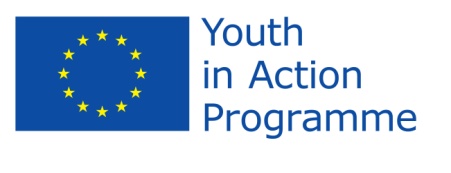 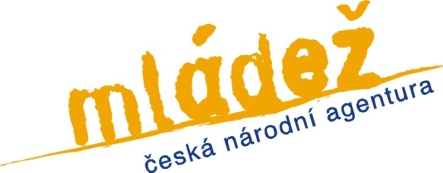 Youth ExchangeIntercultural Communication through Culinary Arts (9th-15th September 2013, Oucmanice, Czech Republic)APPLICATION Please return this form to Ramona Costin ramo_chi@yahoo.comDeadline: 24th August 2013NameSurnameSurnameCountryGenderGenderFull addressEmailPhone numberPhone numberKnowledge of EnglishFluentGoodGoodBasicPassport detailsPassport detailsPassport detailsPassport detailsPassport numberDate of birthPlace of birth Date of issuePlace of issueDate of expiryTravel detailsTravel detailsTravel detailsTravel detailsEstimated travel costsTravel from (city)Travel by (mean of transport)Practical informationPractical informationPractical informationPractical informationPractical informationVegetarianYes No Special needsPlease describe your previous experience with the topics of the youth exchange- sustainable food practices; nutrition; interculturalityPlease describe the level of your culinary skillsWhat is your motivation to take part in this youth exchange?What are your expectations of this youth exchange?